                                                                                                     Modelo 13                     Consejería de Economía, Empresas y Empleo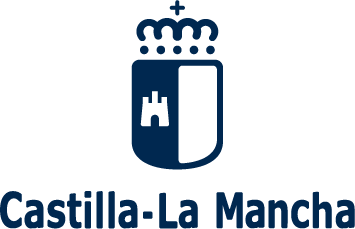 SOLICITUD DE CERTIFICADO DE REPRESENTATIVIDAD1. Motivo de la Solicitud. Negociación Colectiva Solicitud de subvenciones Otros motivos2. Tipo de certificado solicitado.a) Certificado según los datos: Convenio colectivo nº de código                        CNAE 2009 nº de código                        NIF nº                        Organización Sindical                                              b)  Certificado de sindicatos más representativos.c)  Otras solicitudes. Indicar:                       3. Período solicitado (indicar día, mes y año)Entre                                 y                                                                                                                                                  Lugar y Fecha:                                                                                                                      Firma